About the situation:Briefly describe the type of anti-social behaviour (e.g. noise nuisance, threatening behaviour, loitering):Please confirm if this issue of anti-social behaviour been reported before:Yes, I have  reported it before       	No, I have not reported it before      If the answer is ‘Yes’ go to No.3. If the answer is ‘No’ go to No.4State how many times the issue has been reported      Detail the dates and agencies who have received these reports, with contact details if available, and any reference numbers you have been given and provide copies of any relevant documents. Use extra space on page 4 if required. Then go to No.5: If the answer is no and this is your first report of anti-social behaviour please go no further with this form but contact the ASBU on 020827 4907 or asbunit@merton.gov.ukPlease say if  this issue affect more than one household or business premise:Yes, it affects other premises       	No / I Don’t know      If answer is ‘Yes’ go to No.6If the answer is ‘No /don’t know’ go to No.7Give as many details as possible of those affected, including names, addresses and contact details:Please say why you feel no action has been taken:Incident(s) details:Where did the incidents take place?When did the incidents take place?Has anyone else witnessed this?Yes       No      If ‘Yes’, please give contact names and detailsCan we contact the witnesses? Yes       No      If ‘Yes’ which witnesses can we contact?How are the incidents affecting you?Hate crimes are any crimes that are targeted at a person because of hostility or prejudice towards that person’s:disabilityrace or ethnicityreligion or beliefsexual orientationtransgender identityThis can be committed against a person or property.A victim does not have to be a member of the group at which the hostility is targeted. In fact, anyone could be a victim of a hate crime.Based on the above, do you feel this issue is: a hate crime      or, not a hate crime       Your contact Details:Name:      Address:      Postcode:      Telephone:      Email:      In this situation, which option best describes your status in Merton?Housing association tenant:       Private tenant;      Owner occupier:      Business owner:      Spokesperson for community group:      Other:       If ‘Other, please specify:Additional information for  No.3:Equalities Monitoring FormWe ask these questions, below, to help us to improve our services to the community. You do not have to answer those you prefer not to, just leave those sections blank. The information is treated in confidence.Are you:		Male 			Female What age group are you in?15yrs or less			30-34yrs 		50-54yrs 		70-74yrs 	16-19yrs			35-39yrs 		55-59yrs 		75yrs or over 20-24yrs			40-44yrs 		60-64yrs 25-29yrs			45-49yrs 		65-69yrs Do you consider yourself to have a disability?		Yes 	No  Which of the following groups do you consider you belong to? (Tick one box only)White								Mixed Ethnicity				White English						White & Black African	White Scottish		 				White & Black Caribbean		White Welsh							White & Asian		White Irish							Other please specify		Gypsy/Roma/Traveller					     Other please specify		Asian/ Asian British					Chinese and Other Ethnic GroupsBangladeshi							Chinese			Indian								Korean				Pakistani							Other please specify		Tamil								     Other please specify		     								Black/Black British									African										Caribbean										Other please specify	LetterIf you need any part of this document explained in your language, please tick box and contact us either by writing or by phone using our details below.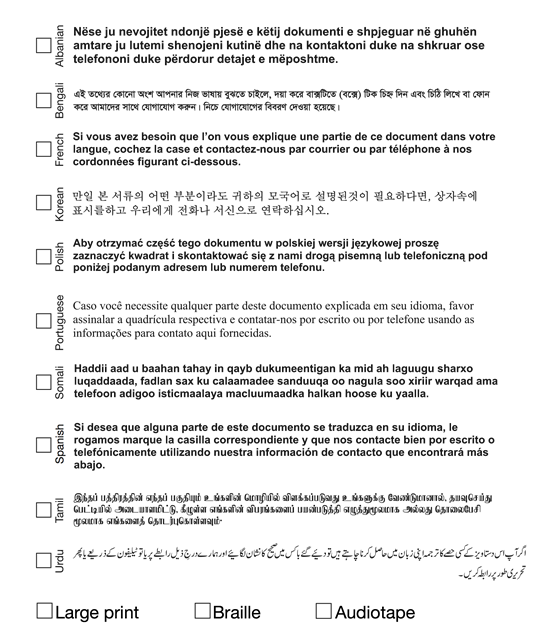 Our Address:Anti-Social Behaviour Team (Community Trigger)Safer Merton, Civic Centre SM4 5DXTelephone: 020 8274 4907Email: asbunit@merton.gov.uk